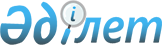 О внесении изменения в постановление акимата Кызылжарского района Северо-Казахстанской области от 21 мая 2019 года № 143 "Об определении перечня должностей специалистов в области социального обеспечения, культуры, являющихся гражданскими служащими и работающих в сельской местности Кызылжарского района Северо-Казахстанской области"Постановление акимата Кызылжарского района Северо-Казахстанской области от 27 июня 2023 года № 172. Зарегистрировано Департаментом юстиции Северо-Казахстанской области 29 июня 2023 года № 7541-15
      Акимат Кызылжарского района Северо-Казахстанской области, ПОСТАНОВЛЯЕТ:
      1. Внести в постановление акимата Кызылжарского района Северо-Казахстанский области "Об определении перечня должностей специалистов в области социального обеспечения, культуры, являющихся гражданскими служащими и работающих в сельской местности Кызылжарского района Северо-Казахстанской области" от 21 мая 2019 года № 143 (зарегистрировано в Реестре государственной регистрации нормативных правовых актов под № 5410) следующее изменение:
      приложение к указанному постановлению изложить в новой редакции согласно приложения к настоящему постановлению.
      2. Контроль за исполнением настоящего постановления возложить на курирующего заместителя акима Кызылжарского района Северо-Казахстанской области.
      3. Настоящее постановление вводится в действие по истечении десяти календарных дней после дня его первого официального опубликования.
       "СОГЛАСОВАНО"
      Кызылжарский районный маслихат
      Северо-Казахстанской области Перечень должностей специалистов в области социального обеспечения, культуры, являющихся гражданскими служащими и работающих в сельской местности Кызылжарского района Северо-Казахстанской области
      1. Должности специалистов в области социального обеспечения:
      1) заведующий отделением надомного обслуживания, являющийся структурным подразделением организации районного значения;
      2) консультант по социальной работе - специалисты высшего уровня квалификации высшей, первой, второй категории, без категории государственного учреждения и государственного казенного предприятия;
      3) социальный работник по оценке и определению потребности в специальных социальных услугах - специалисты высшего уровня квалификации высшей, первой, второй категории, без категории государственного учреждения и государственного казенного предприятия;
      4) социальный работник по уходу за престарелыми и лицами с инвалидностью - специалисты высшего, среднего уровня квалификации высшей, первой, второй категории, без категории государственного учреждения и государственного казенного предприятия;
      5) социальный работник по уходу за детьми с инвалидностью и лицами с инвалидностью старше 18 лет с психоневрологическими заболеваниями - специалисты высшего, среднего уровня квалификации высшей, первой, второй категории, без категории государственного учреждения и государственного казенного предприятия;
      6) специалист структурного подразделения центра (службы) занятости - специалисты высшего, среднего уровня квалификации высшей, первой, второй категории, без категории государственного учреждения и государственного казенного предприятия;
      7) руководитель Центра занятости населения района.
      2. Должности специалистов в области культуры:
      1) руководитель (директор) государственного учреждения и государственного казенного предприятия районного значения;
      2) заведующий (руководитель) методическим кабинетом государственного учреждения и государственного казенного предприятия районного значения;
      3) заведующий (руководитель) библиотекой государственного учреждения и государственного казенного предприятия районного значения;
      4) методист всех наименований (основных служб) - специалисты высшего, среднего уровня квалификации высшей, первой, второй категории, без категории государственного учреждения и государственного казенного предприятия;
      5) библиограф - специалисты высшего, среднего уровня квалификации высшей, первой, второй категории, без категории государственного учреждения и государственного казенного предприятия;
      6) библиотекарь - специалисты высшего, среднего уровня квалификации высшей, первой, второй категории, без категории государственного учреждения и государственного казенного предприятия;
      7) художественный руководитель государственного учреждения и государственного казенного предприятия районного значения;
      8) музыкальный руководитель - специалисты высшего, среднего уровня квалификации высшей, первой, второй категории, без категории государственного учреждения и государственного казенного предприятия;
      9) культорганизатор (основных служб) - специалисты высшего, среднего уровня квалификации высшей, первой, второй категории, без категории государственного учреждения и государственного казенного предприятия;
      10) хореограф - специалисты высшего, среднего уровня квалификации без категории государственного учреждения и государственного казенного предприятия;
      11) аккомпаниатор - специалисты высшего, среднего уровня квалификации высшей, первой, второй категории, без категории государственного учреждения и государственного казенного предприятия;
      12) артист всех наименований - специалисты высшего, среднего уровня квалификации высшей, первой, второй категории, без категории государственного учреждения и государственного казенного предприятия.
					© 2012. РГП на ПХВ «Институт законодательства и правовой информации Республики Казахстан» Министерства юстиции Республики Казахстан
				
      Аким Кызылжарского районаСеверо-Казахстанской области

Ж. Садвокасов
Приложениек постановлению акиматаКызылжарского районаСеверо-Казахстанской областиот 27 июня 2023 года № 172Приложениек постановлению акиматаКызылжарского районаСеверо-Казахстанской областиот 21 мая 2019 года № 143